                            Playgroup News – Friday 25th June 2021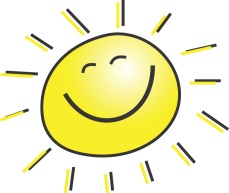 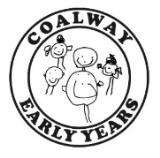 Hello Everyone,Here is our ‘Playgroup News’ for this week…………Learning this week…This week the Squirrel children have been learning about the importance of keeping their teeth nice and healthy!They have enjoyed activities where they have been able to practise their teeth brushing skills in the tuff spot, using real toothbrushes to brush the ‘dirt’ off the laminated teeth cards.  They have also taken it in turns to use toothpaste and a brush on our model of ‘teeth,’ learning how to brush correctly, how long to brush their teeth for and how much toothpaste to use!  The children have also been looking at their own teeth in mirrors and have been learning about foods that are ‘good’ and ‘bad’ for their teeth.  Other activities the Squirrel children have enjoyed this week are feet painting where they explored what happens when they mix colours together.  They have been developing their gross motor skills with lots of physical exercise on the school field and they have continued to practise their listening skills by identifying different animals through a ‘listening CD.’  The children have also enjoyed having a ‘Picnic Lunch’ on the carpet to celebrate National Picnic Week (19th June- 27th June)  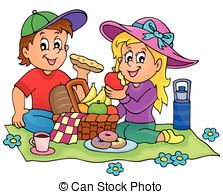 This week the Penguin children have been exploring a map of the world, talking about different countries and the summer solstice.  They have used the school playground to practise their gross motor skills, using the bikes and scooters and familiarising themselves with the school environment in preparation for their transition in September.  Alongside this, the Penguin children have continued to talk about school, their classes and looked at photos of their teachers and the rooms in the school.  They have continued to focus on ‘Letters and Sounds’ activities during circle times, they made yummy bread rolls and have been talking about holidays and days out!  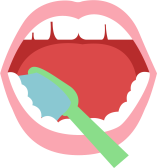 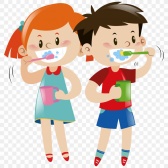 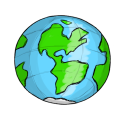 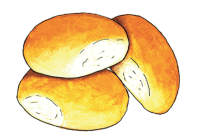 Penguin Children- Pre-School Leavers Party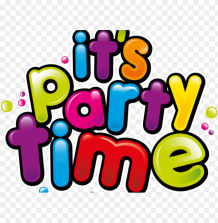 It’s Party time!! Your child will be bringing home an invite for their ‘Leavers Party’ on Wednesday 21st July 9 am-12pm.  If your child is NOT normally in session that day then please can they arrive at the setting for 9am and be collected at 12pm.  If your child is in session, then please bring them in as normal.  The children are invited to wear ‘party’ clothes!  They will be playing lots of party games and we will be having a ‘party snack.’  We are kindly asking for a donation of £1 per child to help us cover the costs.  Please can you return reply slips as soon as possible?  Thank you.  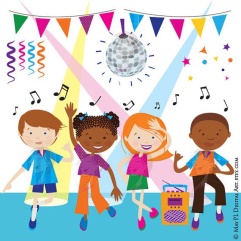 Sports Day’sPenguin Children- Next week (w/c 28th June) the Penguin children will be participating in ‘Sport Day’ activities throughout the week- each child will receive a medal and certificate for taking part.  Please keep an eye out on Tapestry for videos and photos of the event!Squirrel Children- The week commencing 5th July, Squirrel children will be taking part in ‘Sports Day’ activities throughout the week.  Again, each child will receive a medal and certificate and videos and photos will be uploaded to Tapestry.  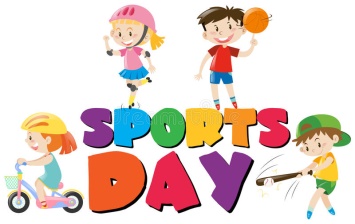 Notices and Reminders Penguin Children- You should receive your letter for the pre-school photos over the coming days if you have not yet received it.  Photo orders need to be made through the photographer’s website- details on how to do this are in the letter.  Penguin Children- If you would like a copy of your child’s Learning Journey from Tapestry please can you inform a member of staff and these will be emailed to you before the end of term.  Penguin Children- Please can Parents/Carers send in a photograph and/or postcard from any holidays or days out to the beach, park, zoo etc. for our ‘Where we have been…’ display board.  Thank you.  Squirrel Children- Please can Parents/Carers send in a teddy bear with their child next week as the children are continuing their ‘picnic’ theme for snack and lunch times.  Thank you!Do you know anyone with a child/ren aged 2, 3 or 4 years who are looking for childcare in September?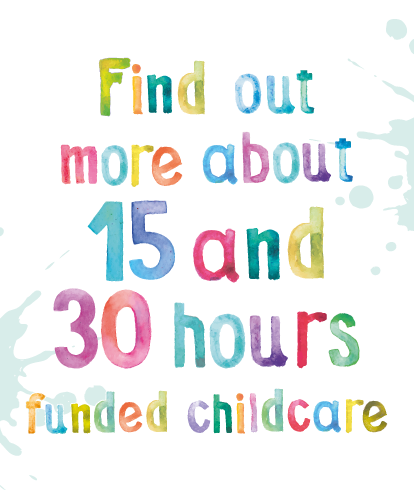 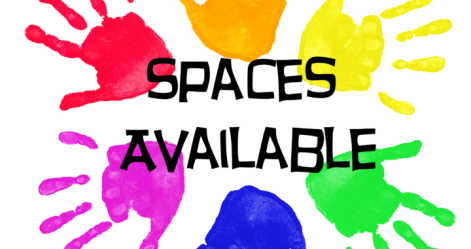 We currently have spaces available in September for new starters.  Please get in touch via telephone 01594 839436 or email bcplaygroup@btinternet.comTake a look at our Facebook Page : ‘Coalway Early Years’ and check out our website www.coalwayearlyyears.co.ukWe are welcoming all new starters to visit the setting and meet staff! Each new child who registers is offered a free taster session!  Get in touch now to avoid disappointment!!                     Dates for the Diary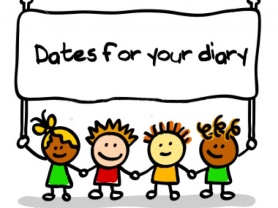    Sports Days- Penguin Children- w/c 28th June. Squirrel Children- w/c 5th July   Pre-School Leavers Party- Wednesday 21st July 9am-12pm     End of Term: Wednesday 21st July 2021